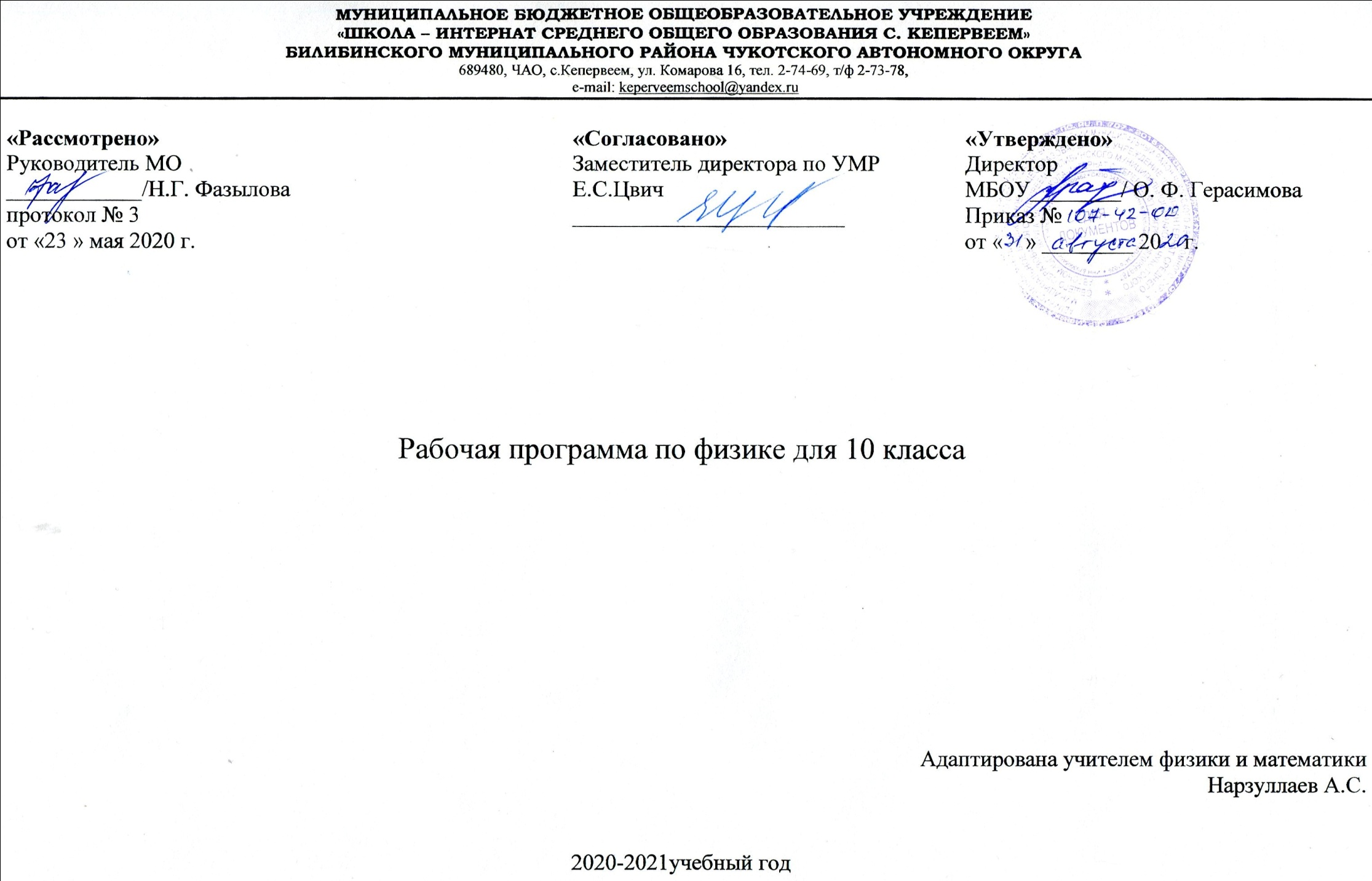 Пояснительная запискаДанная рабочая программа по физике составлена на основе программы В.В. БелагиПрограмма среднего (полного) общего образования (базовый уровень) составлена на основе обязательного минимума содержания физического образования и рассчитана на 68 часов в год в 10 классе по 2 урока в неделю.Преподавание физики в 10 классе ведется по учебнику:В.В. Белага, И.А.Ломаченков, Ю.А. Панебратцев «Физика 10», Сфера, 2018 Физика как наука о наиболее общих законах природы, выступая в качестве учебного предмета в школе, вносит существенный вклад в систему знаний об окружающем мире. Она раскрывает роль науки в экономическом и культурном развитии общества, способствует формированию современного научного мировоззрения. Для решения задач формирования основ научного мировоззрения, развития интеллектуальных способностей и познавательных интересов школьников в процессе изучения физики основное внимание следует уделять не передаче суммы готовых знаний, а знакомству с методами научного познания окружающего мира, постановке проблем, требующих от учащихся самостоятельной деятельности по их разрешению. Подчеркну, что ознакомление школьников с методами научного познания предполагается проводить при изучении всех разделов курса физики, а не только при изучении специального раздела «Физика и физические методы изучения природы».Гуманитарное значение физики как составной части общего образования состоит в том, что она вооружает школьника научным методом познания, позволяющим получать объективные знания об окружающем мире.Знание физических законов необходимо для изучения химии, биологии, физической географии, технологии, ОБЖ.Особенностью предмета физики в учебном плане школы является тот факт, что овладение основными физическими понятиями и законами на базовом уровне стало необходимым практически каждому человеку в современной жизни.Целями изучения физики в средней (полной) школе являются:У на ценностном уровне:формирование у обучающихся умения видеть и понимать ценность образования, личностную значимость физического знания независимо от его профессиональной деятельности, а также ценность: научных знаний и методов познания, творческой созидательной деятельности, здорового образа жизни, процесса диалогического, толерантного общения, смыслового чтения;У на метапредметном уровне:овладение учащимися универсальными учебными действиями как совокупностью способов действия, обеспечивающих его способность к самостоятельному усвоению новых знаний и умений (включая и организацию этого процесса), к эффективному решению различного рода жизненных задач;У на предметном уровне:освоение знаний о фундаментальных физических законах и принципах, лежащих в основе современной физической картины мира; наиболее важных открытиях в области физики, оказавших определяющее влияние на развитие техники и технологии; методах научного познания природы;овладение умениями проводить наблюдения, планировать и выполнять эксперименты, выдвигать гипотезы и строить модели, применять полученные знания по физике для объяснения разнообразных физических явлений и свойств веществ; практического использования физических знаний; оценивать достоверность естественнонаучной информации;развитие познавательных интересов, интеллектуальных и творческих способностей в процессе приобретения знаний и умений по физике с использованием различных источников информации и современных информационных технологий;воспитание убежденности в возможности познания законов природы; использования достижений физики на благо развития человеческой цивилизации; необходимости сотрудничества в процессе совместного выполнения задач, уважительного отношения к мнению оппонента при обсуждении проблем естественнонаучного содержания; готовности к морально-этической оценке использования научных достижений, чувства ответственности за защиту окружающей среды;использование приобретенных знаний и умений для решения практических задач повседневной жизни, обеспечения безопасности собственной жизни, рационального природопользования и охраны окружающей среды.В задачи обучения физике входят:развитие мышления учащихся, формирование у них умений самостоятельно приобретать и применять знания, наблюдать и объяснять физические явления;овладение школьными знаниями об экспериментальных фактах, понятиях, законах, теориях, методах физической науки; о современной научной картине мира; о широких возможностях применения физических законов в технике и технологии;усвоение школьниками идей единства строения материи и неисчерпаемости процесса ее познания, понимание роли практики в познании физических явлений и законов;формирование познавательного интереса к физике и технике, развитие творческих способностей, осознанных мотивов учения; подготовка к продолжению образования и сознательному выбору профессии.Место предмета в учебном планеФедеральный базисный учебный план для образовательных учреждений Российской Федерации отводит по 70 учебных часов из расчета 2 учебных часа в неделю на изучение физики в 10 классе.Изучение курса физики в 10 классе структурировано на основе физических теорий следующим образом: механика, молекулярная физика, электродинамика, квантовая физика. Ознакомление учащихся со специальным разделом «Физика и методы научного познания» предполагается проводить при изучении всех разделов курса.На повышение эффективности усвоения основ физической науки направлено использование принципа генерализации учебного материала - такого его отбора и такой методики преподавания, при которых главное внимание уделено изучению основных фактов, понятий, законов, теорий.Задачи физического образования решаются в процессе овладения школьниками теоретическими и прикладными знаниями при выполнении лабораторных работ и решении задач.Программа предусматривает использование Международной системы единиц (СИ), а в ряде случаев и некоторых внесистемных единиц, допускаемых к применению.Преобладающие формы организации учебной работы учащихся: фронтальная, индивидуальная, парная, реже групповая. В данных классах ведущими методами обучения предмету являются: поисковый, объяснительно-иллюстративный и репродуктивный. На уроках используются элементы следующих технологий: внутриклассной дифференциации, ИКТ, здоровьесберегающие, обучение в сотрудничестве.Текущий контроль осуществляется с помощью взаимоконтроля, опросов, самостоятельных, тестовых и контрольных работ, устных и письменных математических диктантов, практических работ.СОДЕРЖАНИЕ РАБОЧЕЙ ПРОГРАММЫМеханика (24 часов)Кинематика. Механическое движение. Материальная точка. Относительность механического движения. Система отсчета. Координаты. Радиус-вектор. Вектор перемещения. Скорость. Ускорение. Прямолинейное движение с постоянном ускорением. Свободное падение тел. Движение тела по окружности. Центростремительное ускорение.Динамика. Основное утверждение механики. Первый закон Ньютона. Инерциальные системы отсчета. Сила. Связь между силой и ускорением. Второй закон Ньютона. Масса. Третий закон Ньютона. Принцип относительности Галилея.Силы в природе. Сила тяготения. Закон всемирного тяготения. Первая космическая скорость. Сила тяжести и вес. Невесомость.Законы сохранения в механике. Импульс. Закон сохранения импульса. Реактивное движение. Работа силы. Кинетическая энергия. Потенциальная энергия. Закон сохранения механической энергии.Лабораторные работы:Изучение движения тела по окружности под действием силы тяжести и силы упругости.Изучение закона сохранения механической энергии.Молекулярная физика. Термодинамика (22 часа)Основы молекулярной физики. Размеры и масса молекул. Количество вещества. Моль. Постоянная Авогадро. Броуновское движение. Силы взаимодействия молекул. Строение газообразных, жидких и твердых тел. Тепловое движение молекул. Основное уравнение молекулярнокинетической теории газа.Температура. Энергия теплового движения молекул. Тепловое равновесие. Определение температуры. Абсолютная температура. Температура — мера средней кинетической энергии молекул.Уравнение состояния идеального газа. Уравнение Менделеева -Клапейрона. Газовые законы.Термодинамика. Внутренняя энергия. Работа в термодинамике. Количество теплоты. Теплоемкость. Первый закон термодинамики. Изопроцессы. Второй закон термодинамики. Тепловые двигатели. КПД двигателей.Жидкие и твердые тела. Испарение и кипение, Насыщенный пар. Относительная влажность. Кристаллические и аморфные тела. Лабораторные _ работы:1. Опытная проверка закона Гей - Люссака.Электродинамика (22 часа)Электростатика. Электрический заряд и элементарные частицы. Закон сохранения электрического заряда. Закон Кулона. Электрическое поле. Напряженность электрического поля. Принцип суперпозиции полей. Проводники в электростатическом поле. Диэлектрики в электрическом поле. Поляризация диэлектриков. Потенциальность электростатического поля. Потенциал и разность потенциалов. Электроемкость. Конденсаторы. Энергия электрического поля конденсатора.Постоянный электрический ток. Сила тока. Закон Ома для участка цепи. Сопротивление. Электрические цепи. Последовательное и параллельное соединения проводников. Работа и мощность тока. Электродвижущая сила. Закон Ома для полной цепи.Электрический ток в различных средах. Электрический ток в металлах. Зависимость сопротивления от температуры. Сверхпроводимость. Полупроводники. Собственная и примесная проводимость полупроводников, р—п переход. Полупроводниковый диод. Транзистор. Электрический ток в жидкостях. Электрический ток в вакууме. Электрический ток в газах. Плазма.Магнитное поле. Взаимодействие токов. Магнитное поле. Магнитная индукция. Сила Ампера. Действие магнитного поля на движущиеся заряженные частицы. Сила Лоренца. Магнитные свойства вещества.Электромагнитная индукция. Явление электромагнитной индукции. Правило Ленца. Самоиндукция. Индуктивность. Энергия магнитного поля. Взаимосвязь электрического и магнитного полей.Лабораторные работы:1. Изучение последовательного и параллельного соединения проводников.Повторение (2 часа)ТРЕБОВАНИЕ К РЕЗУЛЬТАТАМ ОСВОЕНИЯ ФИЗИКИЛичностными результатами обучения физике в основной школе являются:сформированность ценностей образования, личностной значимости физического знания независимо от профессиональной деятельности, научных знаний и методов познания, творческой созидательной деятельности, здорового образа жизни, процесса диалогического, толерантного общения, смыслового чтения;сформированность познавательных интересов, интеллектуальных и творческих способностей учащихся;убежденность в возможности познания природы, в необходимости разумного использования достижений науки и технологий для дальнейшего развития человеческого общества, уважение к научной деятельности людей, понимания физики как элемента общечеловеческой культуры в историческом контексте.мотивация образовательной деятельности учащихся как основы саморазвития и совершенствования личности на основе герменевтического, личностно-ориентированного, феноменологического и эколого-эмпатийного подхода.Метапредметными результатами в основной школе являются универсальные учебные действия (далее УУД). К ним относятся:личностные;регулятивные, включающие также действия саморегуляции;познавательные, включающие логические, знаково-символические;коммуникативные.S Личностные УУД обеспечивают ценностно-смысловую ориентацию учащихся (умение соотносить поступки и события с принятыми этическими принципами, знание моральных норм и умение выделить нравственный аспект поведения), самоопределение и ориентацию в социальных ролях и межличностных отношениях, приводит к становлению ценностной структуры сознания личности.S Регулятивные УУД обеспечивают организацию учащимися своей учебной деятельности. К ним относятся:целеполагание как постановка учебной задачи на основе соотнесения того, что уже известно и усвоено учащимися, и того, что еще неизвестно;планирование - определение последовательности промежуточных целей с учетом конечного результата; составление плана и последовательности действий;прогнозирование - предвосхищение результата и уровня усвоения, его временных характеристик;контроль в форме сличения способа действия и его результата с заданным эталоном с целью обнаружения отклонений и отличий от эталона;коррекция - внесение необходимых дополнений и корректив в план и способ действия в случае расхождения эталона, реального действия и его продукта;оценка - выделение и осознание учащимися того, что уже усвоено и что еще подлежит усвоению, осознание качества и уровня усвоения;волевая саморегуляция как способность к мобилизации сил и энергии; способность к волевому усилию, к выбору ситуации мотивационного конфликта и к преодолению препятствий.S Познавательные УУД включают общеучебные, логические, знаково-символические УД.Общеучебные УУД включают:самостоятельное выделение и формулирование познавательной цели;поиск и выделение необходимой информации;структурирование знаний;выбор наиболее эффективных способов решения задач;рефлексия способов и условий действия, контроль и оценка процесса и результатов деятельности;смысловое чтение как осмысление цели чтения и выбор вида чтения в зависимости от цели;умение адекватно, осознано и произвольно строить речевое высказывание в устной и письменной речи, передавая содержание текста в соответствии с целью и соблюдая нормы построения текста;постановка и формулирование проблемы, самостоятельное создание алгоритмов деятельности при решении проблем творческого и поискового характера;действие со знаково-символическими средствами (замещение, кодирование, декодирование, моделирование).Логические УУД направлены на установление связей и отношений в любой области знания. В рамках школьного обучения под логическим мышлением обычно понимается способность и умение учащихся производить простые логические действия (анализ, синтез, сравнение, обобщение и др.), а также составные логические операции (построение отрицания, утверждение и опровержение как построение рассуждения с использованием различных логических схем - индуктивной или дедуктивной).Знаково-символические УУД, обеспечивающие конкретные способы преобразования учебного материала, представляют действия моделирования, выполняющие функции отображения учебного материала; выделение существенного; отрыва от конкретных ситуативных значений; формирование обобщенных знаний.S Коммуникативные УУД обеспечивают социальную компетентность и сознательную ориентацию учащихся на позиции других людей, умение слушать и вступать в диалог, участвовать в коллективном обсуждении проблем, интегрироваться в группу сверстников и строить продуктивное взаимодействие и сотрудничество со сверстниками и взрослыми.Предметными результатами обучения физике в полной средней школе являются:В результате изучения физики на базовом уровне ученик долженЗнать/понимать:смысл понятий: физическое явление, гипотеза, закон, теория, вещество, взаимодействие, электромагнитное поле, волна, фотон, атом, атомное ядро, ионизирующие излучения, планета, звезда, галактика, Вселенная.смысл физических величин: скорость, ускорение, масса, сила, импульс, работа, механическая энергия, внутренняя энергия, абсолютная температура, средняя кинетическая энергия частиц вещества, количество теплоты, элементарный электрический заряд.смысл физических законов классической механики, всемирного тяготения, сохранения энергии, импульса и электрического заряда, термодинамики, электромагнитной индукции, фотоэффекта.вклад российских и зарубежных ученых, оказавших наибольшее влияние на развитие физики.Уметь:описывать и объяснять физические явления и свойства тел: движение небесных тел и искусственных спутников Земли; свойства газов, жидкостей и твердых тел; электромагнитную индукцию, распространение электромагнитных волн; волновые свойства света; излучение и поглощение света атомом; фотоэффект.отличать гипотезы от научных теорий; делать выводы на основе экспериментальных данных; приводить примеры, показывающие, что: наблюдения и эксперимент являются основой для выдвижения гипотез и теорий, позволяют проверить истинность теоретических выводов; физическая теория дает возможность объяснять известные явления природы и научные факты, предсказывать еще неизвестные явления.приводить примеры практического использования физических знаний: законов механики, термодинамики и электродинамики в энергетике; различных видов электромагнитных излучений для развития радио и телекоммуникаций, квантовой физики в создании ядерной энергетики, лазеров.воспринимать и на основе полученных знаний самостоятельно оценивать информацию, содержащуюся в сообщениях СМИ, Интернете, научно-популярных статьях.Использовать приобретенные знания и умения в практической деятельности и повседневной жизни для:обеспечения безопасности жизнедеятельности в процессе использования транспортных средств, бытовых электроприборов, средств радио- и телекоммуникационной связи;оценки влияния на организм человека и другие организмы загрязнения окружающей среды;рационального природопользования и защиты окружающей среды.КРИТЕРИИ И НОРМЫ ОЦЕНКИ ЗНАНИИ, УМЕНИИ И НАВЫКОВ ОБУЧАЮЩИХСЯ ПО ФИЗИКЕОценка письменных, самостоятельных и контрольных работОценка «5» ставится за работу, выполненную без ошибок и недочетов или имеющую не более одного недочета.Оценка «4» ставится за работу, выполненную полностью, но при наличии в ней:а)	не более одной негрубой ошибки и одного недочета,б)	или не более двух недочетов.Оценка «3» ставится в том случае, если ученик правильно выполнил не менее половины работы или допустил:а)	не более двух грубых ошибок,б)	или не более одной грубой ошибки и одного недочета,в)	или не более двух-трех негрубых ошибок,г)	или одной негрубой ошибки и трех недочетов,д)	или при отсутствии ошибок, но при наличии 4-5 недочетов.Оценка «2» ставится, когда число ошибок и недочетов превосходит норму, при которой может быть выставлена оценка «3», или если правильно выполнено менее половины работы.Оценка «1» ставится в том случае, если ученик не приступал к выполнению работы или правильно выполнил не более 10 % всех заданий, т.е. записал условие одной задачи в общепринятых символических обозначениях.Учитель имеет право поставить ученику оценку выше той, которая предусмотрена «нормами», если учеником оригинально выполнена работа.Оценка устных ответовОценка «5» ставится в том случае, если учащийся:а)	обнаруживает полное понимание физической сущности рассматриваемых явлений и закономерностей, знание законов и теорий, умеет подтвердить их конкретными примерами, применить в новой ситуации и при выполнении практических заданий;б)	дает точное определение и истолкование основных понятий, законов, теорий, а также правильное определение физических величин, их единиц и способов измерения;в)	технически грамотно выполняет физические опыты, чертежи, схемы, графики, сопутствующие ответу, правильно записывает формулы, пользуясь принятой системой условных обозначений;г)	при ответе не повторяет дословно текст учебника, а умеет отобрать главное, обнаруживает самостоятельность и аргументированность суждений, умеет установить связь между изучаемым и ранее изученным материалом по курсу физики, а также с материалом, усвоенным при изучении других смежных предметов;д)	умеет подкрепить ответ несложными демонстрационными опытами;е)	умеет делать анализ, обобщения и собственные выводы по данному вопросу;ж)	умеет самостоятельно и рационально работать с учебником, дополнительной литературой и справочниками.Оценка «4» ставится в том случае, если ответ удовлетворяет названным выше требованиям, но учащийся:а)	допускает одну негрубую ошибку или не более двух недочетов и может их исправить самостоятельно, или при небольшой помощи учителя;б)	не обладает достаточными навыками работы со справочной литературой ( например, ученик умеет все найти, правильно ориентируется в справочниках, но работает медленно).Оценка «3» ставится в том случае, если учащийся правильно понимает физическую сущность рассматриваемых явлений и закономерностей, но при ответе:а)	обнаруживает отдельные пробелы в усвоении существенных вопросов курса физики, не препятствующие дальнейшему усвоению программного материала;б)	испытывает затруднения в применении знаний, необходимых для решения задач различных типов, при объяснении конкретных физических явлений на основе теории и законов, или в подтверждении конкретных примеров практического применения теории,в)	отвечает неполно на вопросы учителя ( упуская и основное), или воспроизводит содержание текста учебника, но недостаточно понимает отдельные положения, имеющие важное значение в этом тексте,г)	обнаруживает недостаточное понимание отдельных положений при воспроизведении текста учебника, или отвечает неполно на вопросы учителя, допуская одну-две грубые ошибки.Оценка «2» ставится в том случае, если ученик:а)	не знает и не понимает значительную или основную часть программного материала в пределах поставленных вопросов,б)	или имеет слабо сформулированные и неполные знания и не умеет применять их к решению конкретных вопросов и задач по образцу и к проведению опытов,в)	или при ответе допускает более двух грубых ошибок, которые не может исправить даже при помощи учителя.Оценка «1» ставится в том случае, если ученик не может ответить ни на один из поставленных вопросов.СОДЕРЖАНИЕ ТЕМ УЧЕБНОГО КУРСА 10 класс (70 часов)Механика (24 часов)Кинематика (9 ч). Механическое движение. Материальная точка. Относитель-ность механического движения. Система отсчета. Координаты. Радиус-вектор. Вектор перемещения. Скорость. Ускорение. Прямолинейное движение с постоянном ускорением. Свободное падение тел. Движение тела по окружности. Центростремительное ускорение.Динамика (4 ч). Основное утверждение механики. Первый закон Ньютона. Инерциальные системы отсчета. Сила. Связь между силой и ускорением. Второй закон Ньютона. Масса. Третий закон Ньютона. Принцип относительности Галилея.Силы в природе (3 ч). Сила тяготения. Закон всемирного тяготения. Первая космическая скорость. Сила тяжести и вес. Невесомость.Законы сохранения в механике (7 ч). Импульс. Закон сохранения импульса. Реактивное движение. Работа силы. Кинетическая энергия. Потенциальная энергия. Закон сохранения механической энергии.Лабораторные _ работы:Изучение движения тела по окружности под действием силы тяжести и силы упругости.Изучение закона сохранения механической энергии.Молекулярная физика. Термодинамика (21 час)Основы молекулярной физики (7 ч). Размеры и масса молекул. Количество вещества. Моль. Постоянная Авогадро. Броуновское движение. Силы взаимодействия молекул. Строение газообразных, жидких и твердых тел. Тепловое движение молекул. Основное уравнение молекулярнокинетической теории газа.Температура. Энергия теплового движения молекул (2 ч). Тепловое равновесие. Определение температуры. Абсолютная температура. Температура — мера средней кинетической энергии молекул.Уравнение состояния идеального газа (6 ч). Уравнение Менделеева -Клапейрона. Газовые законы.Термодинамика (6 ч). Внутренняя энергия. Работа в термодинамике. Количество теплоты. Теплоемкость. Первый закон термодинамики. Изопроцессы. Второй закон термодинамики. Тепловые двигатели. КПД двигателей.Лабораторные работы:Опытная проверка закона Гей - Люссака.З.Электродинамика (25 часов)Электростатика (9 ч). Электрический заряд и элементарные частицы. Закон сохранения электрического заряда. Закон Кулона. Электрическое поле. Напряженность электрического поля. Принцип суперпозиции полей. Проводники в электростатическом поле. Диэлектрики в электрическом поле. Поляризация диэлектриков. Потенциальность электростатического поля. Потенциал и разность потенциалов. Электроемкость. Конденсаторы. Энергия электрического поля конденсатора.Постоянный электрический ток (9 ч). Сила тока. Закон Ома для участка цепи. Сопротивление. Электрические цепи. Последовательное и параллельное соединения проводников. Работа и мощность тока. Электродвижущая сила. Закон Ома для полной цепи.Электрический ток в различных средах (7 ч). Электрический ток в металлах. Зависимость сопротивления от температуры. Сверхпроводимость. Полупроводники. Собственная и примесная проводимость полупроводников, р—п переход. Полупроводниковый диод. Транзистор. Электрический ток в жидкостях. Электрический ток в вакууме. Электрический ток в газах. Плазма.Лабораторные _ работы:Изучение последовательного и параллельного соединения проводников.Измерение ЭДС и внутреннего сопротивления источника тока.УЧЕБНО - МЕТОДИЧЕСКОЕ И ИНФОРМАЦИОННОЕ ОБЕСПЕЧЕНИЕ КУРСАВ.В. Белага, И.А.Ломаченков, Ю.А. Панебратцев «Физика 10»Г.Я.Мякишев, Б.Б.Буховцев, Н.Н.Сотский. Физика - 10, М.: Просвещение, 2010 гШилов В.Ф. Поурочное планирование физики в 10 классе, 2007Волков В.А.Поурочные разработки по физике. 10 класс, 2007Маркина Г.В. Поурочные планы по учебнику ГЯ. Мякишева, 2008.Мокрова И.И. Поурочные планы по учебнику Г.Я.Мякишева. 10 класс, 2005.Кирик Л.А. Разноуровневые самостоятельные и контрольные работы. Физика - 10, 2002.Гладышева. Н. К. Тесты. 10-11 классы.Малярова О.В. Физика в формулах и смехах.М.Е. Тульчинский Качественные задачи по физике,1998А.П. Рымкевич, П.А.Рымкевич Сборник задач по физике,2010 г.А.Е. Марон, Е.А. Марон Дидактические материалы, Дрофа, 2004 г.В.А. Шевцов, Тесты по физике, Волгоград, Учитель,2002 г.Е.А. Демченко, Контрольные работы по физике, Волгоград, Учитель,2004 г.СБ «Уроки физики Кирилла и Мефодия» 10 классКАЛЕНДАРНО-ТЕМАТИЧЕСКОЕ ПЛАНИРОВАНИЕ
по физике 10 классучебник В.В. Белага, И.А.Ломаченков, Ю.А. Панебратцев «Физика 10»
программа базового курса для основной школы
всего 68 часов, 2 часа в неделю
количество лабораторных работ — 5
колическтво контрольных работ - 5№п/пТемаурокаДатапроведенияТипурокаЭлементы содержанияТребования к уровню подготовки учащихсяВидконтроляИзмерителиЭлементыдополнительногосодержанияДомашнеезаданиеВведениеВведениеВведениеВведениеВведение1 час)1 час)1 час)1 час)1 час)1.Пространство и время. Механическое движениеКомбинированныйФизика как наука. Научные методы познания окружающего мира и их отличие от других методов познания. Роль эксперимента и теории в процессе познания природы. Моделирование физических явлений и процессов. Научные гипотезы. Физические законы. Физические теории. Границы применимости физических законов и теорий. Принцип соответствия. Основные элементы физической картины мира.Понимать смысл понятия «физическое явление». Основные положения. Знать роль эксперимента и теории в процессе познания природы.Экспериментальныезадачи.Базовые и основные физические величины. ТипывзаимодействияУ.Введение § 1,2Кинематика (9 часов)Кинематика (9 часов)Кинематика (9 часов)Кинематика (9 часов)Кинематика (9 часов)Кинематика (9 часов)Кинематика (9 часов)Кинематика (9 часов)Кинематика (9 часов)Кинематика (9 часов)2.Способы описания движения тела.ЛекцияМеханическое движение, его виды и относительность.ПринципотносительностиГалилея.Знать основные понятия: закон, теория, вещество, взаимодействие. Смысл физических величин: скорость, ускорение, масса.ФронтальныйопросР (зад. Рымкевича А. П.) №№9,10§ 33.Равномерное прямолинейное движение тел.КомбинированныйМатериальная точка, перемещение, скорость, путь.Знать основные понятия.Физическийдиктант,анализграфиков.Решениезадач.Р. № 22, 23.§ 4.4.Классический закон сложения скоростейКомбинированныйСвязь между кинематическими величинами.Построить график зависимости (х от t, v от t). Анализ графиков.Тест.Разбортиповыхзадач.Р. № 24. 25.§ 55.Неравномерноедвижение.РавнопеременноепрямолинейноедвижениеКомбинированныйЭкспериментальное определение скорости.Определить по рисункупройденный путь. Читать и строить графики, выражающие зависимость кинематических величин от времени.Тест по формула мР. № 51, 52.§ 6-76.Движение с ускорением свободного паденияКомбинированныйФизический смысл равнозамедленного движения.Понимать смысл «равноускоренного » движения.РешениезадачР. № 66, 67§ 87.Движение по окружностиКомбинированныйДвижение тел. Поступательное движение. Материальная точка.Воспроизводить, давать определение поступательного движения материальнойРешениекачественныхзадач.Р. № 1 - 4.§ 9точки.8.Лабораторная работа № 1 «Изучение движения тела по окружности»Урок - практик умИзучение движения тел по окружности под действием силы тяжести и упругости.Уметь пользоваться приборами и применять формулы периодического движения.практическаяработаР. № 6, 7.9.Решение задач по теме «Кинематика»КомбинированныйРешение задач по теме равноускоренное и равномерное движение движение. Подготовка к контрольной работе.Уметь решать задачи на различные виды движения, анализировать графики.Р. № 69, 70.§ 1-9повторить10.Контрольная работа №1 по теме: «Кинематика».УрокконтроляКинематикаУметь применять полученные знания на практике.контрольнаяработаЗаконы механики ЕЗаконы механики ЕЗаконы механики ЕЗаконы механики ЕЗаконы механики Еьютона (4 часа)ьютона (4 часа)ьютона (4 часа)ьютона (4 часа)ьютона (4 часа)11.Сила. Измерение сил Явление инерции. 1-й закон Ньютона.КомбинированныйМеханическое движение и его относительность. Инерциальные и неинерциальные системы отсчета. Инерция, инертность.Понимать смысл понятий: механическое движение, инерция, относительность, инертность. Приводить примеры инерциальной системы и неинерциальной, объяснять движение небесных тел иискусственных спутников Земли.Решение качествен ных задачР. № 115, 116.§ 10-11.12.Взаимосвязь силы и ускоренияУрок изучени я нового материаСложение сил.Уметьиллюстрировать точки приложения сил, ихГрупповаяфронтальнаяР. № 126§ 12ланаправление.работа.13.Второй закон Ньютона.Урок изучени я нового материа лаПринцип суперпозиции сил.Приводить примеры опытов, иллюстрирующих границы применимости законов Ньютона.Решениезадач.Р. № 140, 141.§ 1214.Третий закон Ньютона.КомбинированныйПринцип причинности в механике. Проведение опытов,иллюстрирующих проявление принципа относительности, законовотносительности, законов классической механики, сохранения импульса имеханической энергии.Приводитьпримеры.ТестР. № 147, 148.§ 13Силы в механике (3 часа)Силы в механике (3 часа)Силы в механике (3 часа)Силы в механике (3 часа)Силы в механике (3 часа)Силы в механике (3 часа)Силы в механике (3 часа)Силы в механике (3 часа)Силы в механике (3 часа)Силы в механике (3 часа)15.Движение под действием силы тяготенияКомбинированныйПринципдальнодействия.Объяснять природу взаимодействия. Исследовать механические явления в макромире.Решениекачественныхзадач.Р. № 170, 171.§ 1516.Закон Всемирного тяготения.КомбинированныйВсемирное тяготение.Знать и уметь объяснить, что такоегравитационнаясила.Решениезадач.Р. № 177, 178.§ 14.17.Вес тела. Сила тренияКомбинированныйПредсказательная сила законов классической механики.Использование законов механики для объяснения движенияЗнать точку приложения веса тела. Понятие о невесомости.Тест.Р. № 189, 188.§ 16-17небесных тел и для развития космических исследований. Границы применимости классической механики.Законы сохранения в механике (7 часов)Законы сохранения в механике (7 часов)Законы сохранения в механике (7 часов)Законы сохранения в механике (7 часов)Законы сохранения в механике (7 часов)Законы сохранения в механике (7 часов)Законы сохранения в механике (7 часов)Законы сохранения в механике (7 часов)Законы сохранения в механике (7 часов)Законы сохранения в механике (7 часов)18.Импульс. Импульс силы. Закон сохранения импульса.КомбинированныйЗакон сохранения импульса. Проведение опытов,иллюстрирующих проявление сохранения импульса.Знать смысл физических величин: импульс тела, импульс силы; смысл физических законов классической механики; сохранение энергии, импульса. Границы применимости.Решениезадач.Р. № 324, 325.§ 27-28.19.Реактивное движение.Урок изучени я нового материа лаОсвоение космоса.Знать границы применимости реактивного движения.Тест§ 2920Мощность. ЭнергияКомбинированныйЗнать смысл физических величин:мощность, энергияРешение эксперим ентальны х задач.§ 21, 2221.Механическая работа тела: потенциальная и кинетическая.КомбинированныйПроведение опытов, иллюстрирующих проявлениемеханической энергии.Знать смысл физических величин: работа, механическая энергия.Решение эксперим ентальны х задач.Р. № 333, 342.§ 20, 23,2422.Закон сохранения и превращения энергии в механике.КомбинированныйЗакон сохранения энергии.Знать границы применимости закона сохранения энергии.самостоятельнаяработаР. № 357Р. № 361§ 2523.Лабораторная работа № 2 по теме: «Изучение закона сохранения механической энергии»КомбинированныйСравнение работы силы с изменением кинетической энергии.Работать с оборудованием и уметь измерятьлабораторнаяработа24.Контрольная работа №2 по теме: «Законы сохранения».УрокконтроляЗаконы сохранения.Уметь применять полученные знания на практике.контрольнаяработа.Основы молекулярно-кинетической теории (7 часов)Основы молекулярно-кинетической теории (7 часов)Основы молекулярно-кинетической теории (7 часов)Основы молекулярно-кинетической теории (7 часов)Основы молекулярно-кинетической теории (7 часов)Основы молекулярно-кинетической теории (7 часов)Основы молекулярно-кинетической теории (7 часов)Основы молекулярно-кинетической теории (7 часов)Основы молекулярно-кинетической теории (7 часов)Основы молекулярно-кинетической теории (7 часов)25.Основные положения молекулярнокинетической теории строения вещества.КомбинированныйВозникновение атомистической гипотезы строения вещества и ее экспериментальное доказательство.Понимать смысл понятий: атом, атомное ядро. Характеристики молекул.Решениекачественныхзадач.§ 3026.Основная цель молекулярнокинетической теорииКомбинированныйПорядок и хаос.Уметь делать выводы на основе экспериментальных данных, приводить примеры, показывающие, что: наблюдение и эксперимент являются основой для теории, позволяют проверить истинность теоретических выводов.Решение эксперим ентальны х задач.§ 3127.Количество вещества. Молярная массаКомбинированныйМасса атома. Молярная масса.Понимать смысл физических величин: количество вещества, масса молекул.Решениезадач.Р. № 454 - 456.§ 32.28.Строениегазообразных, жидких и твердых тел.КомбинированныйВиды агрегатных состояний вещества.Знатьхарактеристики молекул в виде агрегатных состояний вещества. Уметь описывать свойства газов, жидкостей и твердых тел.Решениекачественныхзадач.Р. № 459§ 3329.Идеальный газ в молекулярнокинетической теории.Урок изучени я нового материа лаФизическая модель идеального газа.Знать модель идеального газа.Тест.Р. № 464.§ 3430.Основное уравнение молекулярнокинетической теории.Урокповторяющегообобщения(конференция)Идеальный газ в молекулярнокинетической теории.Уметь высказывать свое мнение и доказывать его примерами.конференция.Р. № 461.§ 35.31.Экспериментальное определение скорости движения молекул. Опыт ШтернаУрок системат изации и обобщен ияТепловое движение молекул.Знатьхарактеристикимолекул.Решениезадач.Р. № 462Р. № 463§ 36Температура. Энергия теплового движения молекул (2 часа)Температура. Энергия теплового движения молекул (2 часа)Температура. Энергия теплового движения молекул (2 часа)Температура. Энергия теплового движения молекул (2 часа)Температура. Энергия теплового движения молекул (2 часа)Температура. Энергия теплового движения молекул (2 часа)Температура. Энергия теплового движения молекул (2 часа)Температура. Энергия теплового движения молекул (2 часа)Температура. Энергия теплового движения молекул (2 часа)Температура. Энергия теплового движения молекул (2 часа)32.Температура и тепловое равновесие. ТермометрыКомбинированныйТемпература - мера средней кинетической энергии тела.Анализироватьсостояниетепловогоравновесиявещества.Решениекачественныхзадач.Р. № 459.Р. № 550.§ 3733.Изопроцессы. Закон Гей- Люсака. Абсолютная температура.КомбинированныйАбсолютная температура как мера средней кинетической энергии теплового движения частиц вещества.Значение температуры тела здорового человека. Понимать смыслТестР. № 478.Р. № 479.§ 38Тепловое движение молекул.физических величин: абсолютная температура, средняя кинетическая энергия частиц.Свойства твердых тел, жидкостей и газов (6 часов)Свойства твердых тел, жидкостей и газов (6 часов)Свойства твердых тел, жидкостей и газов (6 часов)Свойства твердых тел, жидкостей и газов (6 часов)Свойства твердых тел, жидкостей и газов (6 часов)Свойства твердых тел, жидкостей и газов (6 часов)Свойства твердых тел, жидкостей и газов (6 часов)Свойства твердых тел, жидкостей и газов (6 часов)Свойства твердых тел, жидкостей и газов (6 часов)Свойства твердых тел, жидкостей и газов (6 часов)34.Закон Бойля- Мариотта. Закон ШарляКомбинированныйПланетарная модель атома.Знать строение вещества. Виды агрегатного состояния вещества.Решениекачественныхзадач.Р. № 480.§ 3935.Уравнение состояния идеального газа. Газовые законы.КомбинированныйДавление газа. Уравнение состояния идеального газа. Изопроцессы.Знать физический смысл понятий: объем, масса. Знать изопроцессы и их значение в жизни.Решениезадач.Решениезадач.ПостроениеграфиковР. № 493, 494, № 517, 518.§ 4036.Лабораторная работа №3 по теме: «Экспериментальная проверка закона Гей — Люссака»КомбинированныйЭкспериментально проверить зависимость объема от температуры.Уметь работать с приборами.Лаборато рная работа..37.Температура и средняя кинетическая энергия молекулКомбинированныйЭкспериментальное доказательство зависимости давления насыщенного пара от температуры.Знать точки замерзания и кипения воды при нормальном давлении.Эксперим ентальны е задачи.Р. № 497.§ 4138.Решение задач. Подготовка к контрольной работе.КомбинированныйСвойства твердых тел, жидкостей и газов.Знать изопроцессы. Уметь применять полученные знания при решении задач.Решениезадач.Построениеграфиков.Р. № 564.Р. № 562.39.Контрольная работаУрокСвойства твердых тел,Знать свойстваКонтроль№3 по теме:«Свойства твердых тел, жидкостей и газов».контроляжидкостей и газов.твердых тел, жидкостей и газов.наяработа.Основы термодинамики (6 часов)Основы термодинамики (6 часов)Основы термодинамики (6 часов)Основы термодинамики (6 часов)Основы термодинамики (6 часов)Основы термодинамики (6 часов)Основы термодинамики (6 часов)Основы термодинамики (6 часов)Основы термодинамики (6 часов)Основы термодинамики (6 часов)40.Агрегатные состояния вещества. Испарение.Насыщенный и ненасыщенный пар. Кипение влажность.Урок изучени я нового материа лаТепловое движение молекул. Закон термодинамики. Порядок и хаос.Уметь приводить примеры практического использования физических знаний (законовтермодинамики - изменение внутренней энергии путем совершения работы)Р. № 621, 623.Р. № 624.§ 42,43,4441.Кристаллические и аморфные тела. Внутренняя энергия. Количество теплотыКомбинированныйФизический смысл удельной теплоемкости.Знать понятие «теплообмен», физические условия на Земле, обеспечивающие существование жизни человека.Эксперим ентальны е задачи.Р. № 637.Р. № 638.§ 45,46,4742.Работа в термодинамике. Первый закон термодинамики.Урок изучени я нового материа лаПервый закон термодинамики. Необратимость тепловых процессов.Использовать приобретенные знания и умения в практической деятельности и повседневной жизни для оценки влияния на организм человека и другие органы.ТестР. № 651, 652.Р. № 655.§ 48,4943.Тепловые двигатели.КомбинированныйПрактическое применение в повседневной жизниНазыватьэкологическиепроблемы,Решениезадач.Р. № 677, 678.§ 51физических знаний об охране окружающей среды. Рациональное природопользование и защита окружающей среды.связанные с работой тепловых двигателей, атомных реакторов игидроэлектростанций.44.Второй закон термодинамикиКомбинированныйВнутренняя энергия, работа, количество теплоты, удельная теплоемкость.Знать формулы по термодинамике. Уметь решать задачи на применение первого закона термодинамики.Решениезадач.§ 5045Решение задач по теме: «Основы термодинамики».46.Контрольная работа №4 по теме: «Основы термодинамики».УрокконтроляОсновы термодинамики.Знать основы термодинамики.Контрольнаяработа.Основы электродинамики (9 часов)Основы электродинамики (9 часов)Основы электродинамики (9 часов)Основы электродинамики (9 часов)Основы электродинамики (9 часов)Основы электродинамики (9 часов)Основы электродинамики (9 часов)Основы электродинамики (9 часов)Основы электродинамики (9 часов)Основы электродинамики (9 часов)47.Электрический заряд. Электризация тел.КомбинированныйЭлектрическоевзаимодействие.Понимать смысл физических величин: заряд, элементарный электрический заряд. Уметь проводить измерения.Тест.Практическаяработа«Измерениеэлектрическогозаряда».§ 5248.Закон Кулона.КомбинированныйФизический смысл опыта Кулона. Графическое изображение действия зарядов.Знать границы применимости закона Кулона.Тест.Р. № 682, 683.§ 5349.Электрическое поле. НапряженностьУрокизучениКвантование электрических зарядов.Знать принцип суперпозицииРешениезадач.Р. № 703, 705.§ 54,55электрического поля. Принципсуперпозиции полей.я нового материа лаРавновесиестатистических зарядов.полей.50.Проводники и диэлектрики в электрическом полеКомбинированныйГрафик изображения электрических полей.Уметь сравнивать напряженность в различных точках и показывать направление силовых линий.Решениезадач.Р. № 682, 698.Р. № 706.§ 5651.Работа вэлектрическом поле. ПотенциалКомбинированныйПотенциальные поля. Эквипотенциальные поверхности электрических полей.Знать картину эквипотенциальных поверхностей электрических полей.Решениезадач.Р. № 741.§ 5752.Электрическаяемкость.Конденсаторы.КомбинированныйЭлектроемкостьконденсатора.Знать применение и соединение конденсаторов.Тест.Р. № 750, 711.§ 5853.Энергия заряженного конденсатораКомбинированныйОсновы электростатики.Уметьиспользовать приобретенные знания и умения в практической деятельности.Самостоятельнаяработа.Р. № 752, 753.§ 5954СоединениеконденсаторовКомбинированныйУметьиспользовать приобретенные знания и умения в практической деятельности.§ 60Законы постоянного тока (9 часов)Законы постоянного тока (9 часов)Законы постоянного тока (9 часов)Законы постоянного тока (9 часов)Законы постоянного тока (9 часов)Законы постоянного тока (9 часов)Законы постоянного тока (9 часов)Законы постоянного тока (9 часов)Законы постоянного тока (9 часов)Законы постоянного тока (9 часов)55.Электрический ток.Урок изучени я нового материа лаЭлектрический ток. Сила тока.Знать условия существования электрического тока.Тест.Р. № 688§ 61.56.Закон Ома для участка цепи. СопротивлениеКомбинированнСвязь между напряжением,Знать зависимость электрическогоРешениеэксперимР. № 785, 786.§ 62.проводника.Соединенияпроводниковыйсопротивлением и электрическим током.тока от напряжения.ентальны х задач.ентальны х задач.58.Лабораторная работа № 4 по теме: «Изучениепоследовательного и параллельного соединения проводников».КомбинированныйСоединениепроводников.Знать схемы соединения проводников.Лабораторнаяработа.Лабораторнаяработа.59.Работа и мощность токаКомбинированныйСвязь между мощностью и работойэлектрического тока.Понимать смысл физических величин: работа, мощность.Тест.Тест.Р. № 803, 805.§ 6460.Электродвижущая сила. Закон Ома для полной цепи.КомбинированныйПонятиеэлектродвижущей силы. Формула силы тока по Закону Ома для полной цепи.Знать смысл закона Ома для полной цепи.Решениезадач.Решениезадач.Р. № 875 - 878.Р. № 881.§ 65.61.Лабораторная работа № 5 по теме: « Измерение ЭДС источника тока».КомбинированныйИзмерениеэлектродвижущей силы и внутреннего сопротивления источника тока.Тренировать практические навыки работы с электроизмеритель ными приборами.Лабораторнаяработа.Лабораторнаяработа.62.Решение задач по теме «Законы постоянного тока».КомбинированныйЗакон Ома для полной цепи и участка цепи. Связь между напряжением, сопротивлением и электрическим током.Уметь применять полученные зания о законахпостоянного тока при решении задач.Решениезадач.Решениезадач.63.Контрольная работа № 5 по теме: «Законы постоянного тока».УрокконтроляЗаконы постоянного тока.Знать физические величины, формулы.Контрольнаяработа.Контрольнаяработа.Электрический ток в различных средах (7 часов)Электрический ток в различных средах (7 часов)Электрический ток в различных средах (7 часов)Электрический ток в различных средах (7 часов)Электрический ток в различных средах (7 часов)Электрический ток в различных средах (7 часов)Электрический ток в различных средах (7 часов)64.Прироодаэлектрического тока вКомбинированнПрактическоеприменениеЗнать формулу расчета зависимостиЗнать формулу расчета зависимостиРешениеР. № 864, 865.§ 66металлахыйсверхпроводников.сопротивления проводника от температуры.качественныхзадач.65.Электрический ток в полупроводниках.КомбинированныйПрактическое применение в повседневной жизни физических знаний о применении полупроводниковых приборов.Знать устройство и применение полупроводниковых приборов.Фронтальныйопрос.Р. № 873Р. № 872.§ 7066.Электрический ток в вакууме.КомбинированныйПрактическое применение в повседневной жизни физических знаний об электронно-лучевой трубке.Знать устройство и принцип действия ЭЛТ.Проект§ 6967.Электрический ток в электролитах.КомбинированныйЭлектрический ток в жидкостях.Знать применения электролиза.ПроектР. № 891, 890.§ 67.68.Электрический ток в газах.Несамостоятельный и самостоятельный разряды.КомбинированныйВозникновение самостоятельных и несамостоятельных разрядов.Применение электрического тока в газах.Фронтальныйопрос.Р. № 899, 903.§ 68